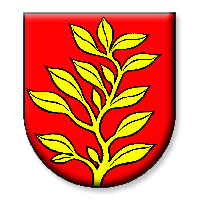 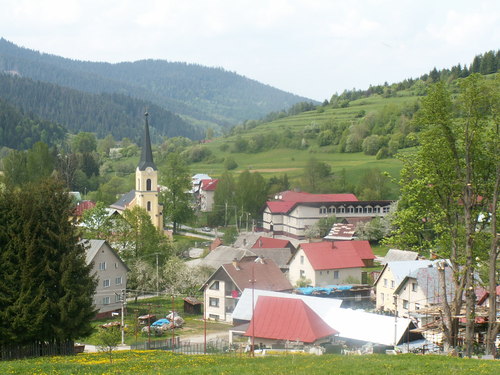              OBEC  LUTIŠEVás pozýva na 3.ročník súťaževo varení a jedení halušiek,          ktorá sa uskutoční dňa 15.08.2015 o 11°° hod.                           v areáli ZŠ          Inštrukcie k súťaži:Záujemcovia o súťaž sa môžu prihlásiť na e-mailovej   adrese obeclutise@lutise.sk alebo tel. č. 041/5976106 do 10.08.2015 Obec Lutiše Vám poskytne:  palivo          3.   Súťažné družstva si zabezpečia:- všetky  potrebné suroviny k príprave halušiek- kotlík a potrebné náradie na varenie halušiek Podmienky súťaže:ručné trenie zemiakov, ručné hádzanie halušiek do kotla.            Hodnotí sa rýchlosť, kvalita, chuť a konzistencia uvarených halušiek.                                    Anton  Š t e f k o                                                   starosta obce